Муниципальное бюджетное дошкольное образовательное учреждение«Детский сад №8 «Белоснежка»Конспект развлечения для детей старшего дошкольного возраста«СВОИ ИМЕЮТ ПРАВИЛА, СВОИ ИМЕЮТ ПРАВИЛА: ВОДИТЕЛЬ И ПЕШЕХОД»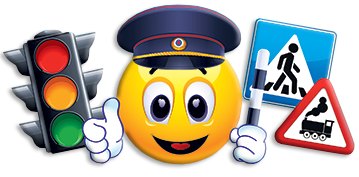 Воспитатель: Ишьярова Розалия ТалгатовнаМегион,2019Цель:   Продолжать знакомить с правилами дорожного движения и дорожными знаками для практического применения в различных дорожных ситуацияхОборудование: кружки красного и зелёного цвета,4 конуса, белые полоски по количеству детей, 2 обруча диаметр 30 см, 2 жилета с изображением «автобуса», 2 жилета с надписью «ДПС», 2 жезла, кубики по количеству детей, 2 обруча диаметр 60см, 3 флажка (красный, желтый, зелёный), свистокХод  развлечения:Перед мероприятием детям на футболки крепятся кружки красного и зелёного цвета, для того, чтобы разделить их на две команды.Ведущий: Здравствуйте, здравствуйте, здравствуйте! 
Всем говорим от души. 
Я рада вас видеть на празднике, малыши! 
Вы слыхали, дети,
Страна дорожных знаков,
Есть на белом свете.
Разный там народ живёт: 
И водитель, и пешеход…
И управляет царь страной,
Светофор Великий,
Чтобы не было какой,
Там неразберихи.
Ведущий: Ребята, скажите, о чём мы сегодня будем говорить? (Ответы детей). 
       Правильно. А ещё мы проверим ваши знания правил дорожного движения в играх. Дети с красными кружками садятся на стульчики с красными кружками, а дети с зелёными кружками - на стульчики с кружками зелёного цвета.Ведущий: Ребята, договоритесь между собой и выберите капитана команды.
Первая команда называется «Автомобилисты», а вторая команда
«Велосипедисты». Команды, готовы показать свои знания о правилах дорожного движения? (Ответы детей). Ведущий: Первое задание будет для обеих команд «Правильно-не правильно»Дети определяют правильные ситуации, неправильные дорожные ситуации обсуждают и исправляют.
1. Загорелся красный свет у светофора, и девочка пошла через дорогу. 
2. Дети переходили дорогу по пешеходному переходу. 
З. Мама с сыном пошли по тротуару. 
4. Коля одел коньки и быстро покатился по дороге. 
5. Школьники посмотрели направо, налево и смело зашагали через дорогу. 
6. Велосипедист ехал по дороге, где весел знак «движение на велосипедах запрещено». 
7. Загорелся жёлтый свет на светофоре, и девочка сразу пошла по пешеходному переходу. 
8. В автобус зашла старушка и первоклассник не раздумывая уступил ей место. 
9. Переходя дорогу, пятилетняя Света не хотела давать маме руку. 
10. Дети ожидают автобус на остановке.Игра «Светофор»Команды встают в круг и поворачиваются вправо. У водящего в руках флажки трех цветов. Если водящий показывает красный флажок, то все игроки стоят на месте. Если зелёный - бегут по кругу, а если желтый – идут на месте. Выигрывает та команда, у которой игроки сделали меньшее число ошибок.
Ведущий: Скажите ребята, как называется человек, который управляет машиной? (Ответы детей. Водитель).

Ведущий: Молодцы ребята! Предлагаю ещё  одну интересную игру, которая называется «Водитель и автомобиль».Игра-эстафета  «Водитель и автомобиль»Игроки каждой команды делятся по парам и встают в колонны на линию старта. Один из игроков «автомобиль», у него в руках руль (обруч 30см). Другой игрок «водитель». Он держится руками за пояс игрока «автомобиль». Перед каждой командой на расстоянии 3м стоит конус. По свистку первые пары в командах бегут до конусов, оббегают их и возвращаются к командам, игрок «автомобиль» передает руль следующей паре. Все остальные игроки делают тоже, что и первые. Выигрывает команда, которая первой закончит эстафету.
Ведущий:  Ещё ребята, кроме автомобилей есть такое транспортное средство, которое называется автобус. Автобус-это общественный транспорт.Игра – эстафета «Автобус»Команды в колоннах встают на старт. Первым игрокам в колоннах одевают жилетки с изображением автобуса. Остальные игроки «пассажиры». Перед каждой командой от линии старта на расстоянии 1м ставят кубики (остановки) в одну линию. Расстояние между кубиками 50см. Количество кубиков зависит от числа игроков в команде. Вторые игроки в команде держатся за пояс первых. По свистку первая пара бежит до последнего кубика. Игрок «автобус» оставляет игрока «пассажира» около кубика и возвращается за следующим игроком. Игра заканчивается, когда игрок «автобус» перевезет всех игроков своей команды к кубикам. Выигрывает команда, которая быстрее и правильнее выполнит задание.
Ведущий: Ребята, ответьте мне на вопрос: кто поможет, если на дороге не работает светофор? (Ответы детей. Регулировщик).Игра – эстафета «Регулировщик»Команды встают в колоннах на старт. Капитанам каждой команды надевают жилеты с надписью «ДПС». На расстоянии 5м от команды лежат обручи. Капитаны команд встают в обручи и держат в руках жезлы. По свистку первые игроки в команде бегут к своим капитанам, забирают жезл и, возвращаясь к команде, передают его следующим игрокам. Вторые игроки бегут и отдают жезлы капитанам, после чего возвращаются к команде. Третьи игроки делают тоже, что и первые. Игра продолжается пока не пробегут все игроки. Выигрывает команда, которая быстрее выполнит эстафету.
Ведущий: Ребята, в каком месте можно перейти дорогу, если нет светофора? (Ответы детей. Пешеходный переход).
Ведущий: Правильно ребята! Еще пешеходный переход называют «зеброй», потому что он состоит из белых и черных полос.Игра – эстафета «Зебра»Команды встают в колоннах на старт. Игрок каждой команды получает белую полоску. Перед игроками на расстоянии 5м проведена линия. По свистку первые игроки в командах бегут до линии и кладут свою полоску на линию, возвращаются к команде. Следующие игроки бегут и кладут свою полоску рядом с первой. Все последующие игроки выполняют тоже задание. Подведение итогов. Участникам команд вручаются световозвращающие значки.Ведущий: Помни Правила движения как таблицу умножения, 
Знай всегда их на зубок: 
По городу по улице 
Не ходят просто так: 
Когда не знаешь Правила, 
Легко попасть впросак. 
Всё время будь внимателен 
И помни наперёд: 
Свои имеют правила, свои имеют правила: водитель и пешеход! 